Zaid					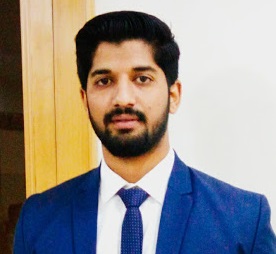 Software Engineer zaid.383929@2freemail.com  Date of Birth: June 19 1994 |Nationality: Pakistani| Visa Type:VisitSummarySoftware Engineer with over a two years of experience working on design, architecture and development of enterprise level applications. Key skills include:• Complete software development life cycle experience (SDLC) from inception to implementation including requirements, design, development, testing and training.• Strong verbal and written communication skills with the ability to interact at all levels within an organization as well as with off-shore resources.Key SkillsDeveloping web applications using Asp.Net MVC.Writing clean, scalable code using .Netprogramming language C#.Strong understanding of object oriented programming.Proficient knowledge about HTML5, CSS 3, Bootstrap, JQueryand AJAX.Good knowledge about Angular 4, node.js and typescript.Designing and developing databases and data modelsGood understanding of SQL, Entity Framework and Stored Procedures.Ability to write queries that perform optimallyDeveloping Multi-Tier/Layer web applications.Understanding of Waterfall Model and AgileMethodologies.Worked with remote data via REST and JSON.	Third-Party libraries and APIsintegrations.ExperienceServer97Pvt (Ltd)		(February 2017 to September 2018)Junior Software EngineerHTML5, CSS3 and Bootstrap for web UI development.Create dynamic web pages and rich web UI using JavaScript, JQuery and AJAX.Discuss with infrastructure engineers to design, analyze and functional requirements.Use ASP.Net MVC framework for web application development.Write code with object oriented programming principles to develop C# applications.Develop core feature in back-end processing system.Work with N-Tier layered architecture.Work with database programming using ADO.Net, Entity Framework and LINQ.SQL server database to include DDL/DML scripts, stored procedures and triggers.Providing technical support and guidance to clients.Participation in all phases of the software development cycle.Elixir Ads		(June 2016 to January 2017)Web Developer& SEO Expert Create website layout/user interface by using standard HTML/CSS practices.Responsible for maintaining, expanding, and scaling company sites.Optimize landing pages for search engine marketing.Track, report, and analyze website analytics and PPC initiatives and campaigns.Development and implementation of link building strategies.Research and implementation of SEO recommendations.Manage social media groups, pages and accounts.EducationBS Computer Sciences2014 to 2018 (With Major in ASP.Net)Lahore Leads University Lahore, Pakistan.Intermediate in Computer Sciences in 2013ISLAMIA COLLEGE CIVIL LINESReferencesReferences are available upon request.